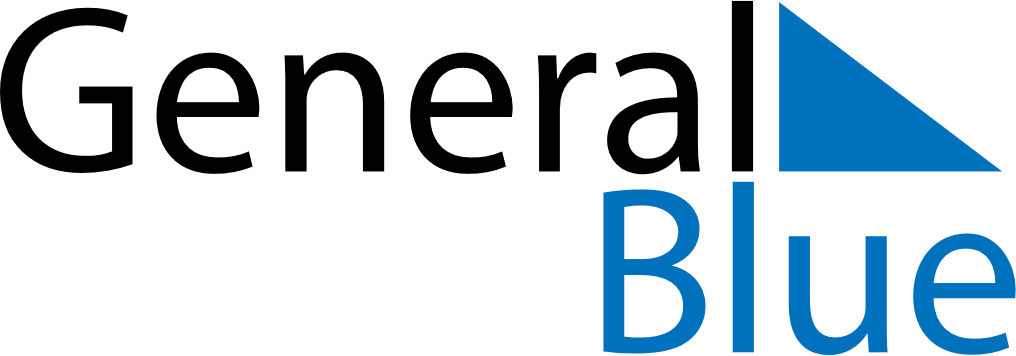 May 2020May 2020May 2020BermudaBermudaSUNMONTUEWEDTHUFRISAT123456789101112131415161718192021222324252627282930Bermuda Day31